МУНИЦИПАЛЬНОЕ АВТОНОМНОЕ ОБРАЗОВАТЕЛЬНОЕ УЧРЕЖДЕНИЕ 
СРЕДНЯЯ ОБЩЕОБРАЗОВАТЕЛЬНАЯ ШКОЛА №213 «ОТКРЫТИЕ»СОЦИАЛЬНЫЙ ПРОЕКТ 9 Б КЛАССАВолонтерское движение «Открытые сердца»Руководитель: Майзик Ольга ВикторовнаНОВОСИБИРСК 2019СодержаниеАктуальностьЦели………………………………………………………………………………………….Задачи………………………………………………………………………………………..Введение………………………………………………………………………………….….Наша деятельность………………………………………………………………………….Наши планы………………………………………………………………………………….
Актуальность: заключается в том, что в последнее время все большую популярность получает добровольческое движение. История человечества не помнит такого общества, которому были бы чужды идеи добровольной и бескорыстной помощи. Добровольная помощь, оказываемая человеком или группой людей обществу в целом или отдельным людям, основана на идеях бескорыстного служения гуманным идеалам человечества и не преследует целей извлечения прибыли, получения оплаты или карьерного роста. Добровольная помощь включает в себя действия, предпринимаемые на местном, общенациональном и международном уровнях, а также на уровне международного сообщества в целом, которые осуществляются, невзирая на границы. Ежедневно нам приходится сталкиваться с множеством проблем, некоторые из них мы в состоянии решить сами, а в некоторых требуется помощь. Человек оказывает и получает помощь ежедневно. Будь то, поддержка ощущаемая, или просто одобрение. Помощь необходима людям хотя бы потому, чтобы быть уверенным в себе, в том, что тебя любят, интересуются и переживают за тебя. Особенно она нужна тем, кто находится в трудной жизненной ситуации. Таких людей не малое количество, и быть может, мимо тебя ежедневно проходят десятки людей, кому нужна поддержка.Говорят, что если просмотреть несколько поколений назад, то все люди на Земле братья и сестры, да даже если бы это было не так, что может остановить на пути к содействию другого, такого же как ты, существа?Для меня, и нашего отряда очень важно быть полезными обществу. Это состояния наше благополучия, счастья. У Дени Дидро есть такое выражение «Самый счастливый человек тот, кто дарит счастье наибольшему числу людей», и я соглашусь с ним. Невозможно жить радостно, при унынии окружающих тебя людей. Только тогда, когда в твоем доме, районе, городе будет мир и покой, ты сможешь облегченно вздохнуть и почувствовать жизнь полностью, чтобы не пришлось на улицах встречать нуждающихся людей, чьи тяготы касаются и тебя, и что не может оставить равнодушным, заняв твои мысли.Я здоровый, разумный и вполне уже способный серьезно воспринимать проблему взаимопомощи человек. Поэтому мы считаем себя обязанными участвовать в жизни общества, оказывать помощь тем, кому она требуется и быть участником такого движения как волонтерство.Проведя анкетирование среди ребят моего класса, я пришла к выводу о существовании той группы, с которой можно работать в данном направлении общественной деятельности. Так был создан наш волонтерский отряд.Состав отряда:Беленкова КсенияБердникова АленаБерезовская АленаГоршков ВадимДмитриева МарияИвантеев АлександрЖидилев ГлебЛеонов ДмитрийЛогвинов ВадимМакарова КсенияМилехина АнгелинаНечаев ВалерийОдинцов ВладиславПетрова АлинаСарина Александра Стройков АлексейТеплов Валерий Ширяев Максим Харченко Иван Щербак Эсмеральда Основная идея: Волонтерство выделяется огромным радиусом своей обширной социальной деятельности. Занимаясь ею, человек стремится безвозмездно повлиять на устои современного общества и попытаться сделать его лучше. В наши дни волонтерство – это мощное коллективное движение, имеющее свои организации по всему миру, стремящиеся помочь всем нуждающимся, невзирая на их статус, национальность и религию.Молодёжь – самая динамичная социальная группа. Потенциал использования молодёжной волонтёрской деятельности выражается как минимум в двух аспектах: влияние молодёжного волонтёрства на конкретную жизненную ситуацию, сложившуюся в обществе; влияние волонтёрства на развитие личности молодого человека, включённого в эту деятельность. Основными направлениями волонтёрской деятельности являются: социальная защита, экология, благоустройство, профилактика алкогольной и наркотической зависимости, пропаганда здорового образа жизни, образовательная и правозащитная деятельность, сохранение исторического и культурного наследия, содействие деятельности в сфере физической культуры и массового спорта, содействие в сфере культуры, искусства, науки. Молодёжное добровольчество является одним из наиболее эффективных способов стабилизации социальной ситуации в обществе и является наиболее эффективным педагогическим ресурсом в воспитательной области. Цель: создание волонтерского направления в деятельности МАОУ СОШ № №213 «Открытие»), направленное на получение участниками знаний, опыта в этой сфере и формирования личностных качеств.Задачи: 1. Вовлечение молодежи в социальную практику и ее информирование о потенциальных возможностях развития; 2. Предоставление возможности молодым людям проявить себя, реализовать свой потенциал и получить заслуженное признание в России; 3. Развитие созидательной активности молодежи; 4. Интеграция молодых людей, оказавшихся в трудной жизненной ситуации, в жизнь общества. 5. Обучение молодых граждан определенным трудовым навыкам и стимулирование профессиональной ориентации; 6. Получение навыков самореализации и самоорганизации для решения социальных задач; 7. Сохранение профессиональных навыков, знаний и компетенций после получения профессионального образования в период временного отсутствия работы, занятости; 8. Замещение асоциального поведения социальным; 9. Гуманистическое и патриотическое воспитание; 10.Обеспечение определенного временного формата занятости молодежи (замещающего обычные общественные работы) в период социально-экономического кризисаСтратегия и тактика достижения цели:1.  разработка и реализация проектов, программ, акций и др., призванных актуализировать приоритетные направления волонтерской деятельности;2. разработка и утверждение планов координации деятельности волонтерской деятельности совместно с «Волонтерским корпусом Новосибирской области» 3.  разработка и проведение мероприятий, направленных на реализацию 4. взаимодействие с государственными органами и общественными детскими и молодежными объединениями и организациями, заинтересованными в волонтерской деятельности;5. подведение итогов по результатам проделанной работы за определенный период времени, а также обмен опытом работы отдельных волонтерских отрядов (групп), участников волонтерского движения;6. информирование населения через средства массовой информации о целях и задачах своей деятельности, о мероприятиях, проводимых в рамках разработанных программ, проектов и т.д.ВведениеВ основе любого волонтерского движения старый как мир принцип: хочешь почувствовать себя человеком – помоги другому. Во всех странах волонтерское движение имеет глубокие самобытные корни. Например, в России история волонтерского движения изначально связана с деятельностью православной церкви, позднее – с инициативой первых некоммерческих общественных объединений – земств, учителя и врачи которых много делали для русского крестьянства. В России же возникло и первое женское волонтерское движение – сестры милосердия, которые во время русско-турецкой войны добровольно отправились на фронт, чтобы помогать раненым солдатам.Сегодня по всему миру насчитываются сотни тысяч движений волонтеров, как небольших региональных, так и крупных, имеющих профессиональный международный статус, работающих под эгидой ООН и ЮНЕСКО. Цели волонтерских движений различны. Но основной принцип для каждого движения волонтеров, в большинстве стран мира един. Он заключается в оказании добровольной бескорыстной помощи тем, кто в ней нуждается. Кроме морального удовлетворения, которое приносит безвозмездная помощь ближнему, движение волонтеров дает целый ряд преимуществ, особенно молодежи. Это и новые знакомства, и приобретение новых профессиональных навыков, знаний, и даже возможность сделать неплохую карьеру.Ныне традиции волонтерского движения в России возрождаются. Федеральный закон о благотворительной деятельности и благотворительных организациях определяет участников волонтерского движения в России так: «добровольцы – граждане, осуществляющие благотворительную деятельность в форме безвозмездного труда в интересах благо получателя, в том числе, в интересах благотворительной организации. Благотворительная организация может оплачивать расходы добровольцев, связанные с их деятельностью в этой организации (командировочные расходы, затраты на транспорт и другие)». Чем еще можно мотивировать молодежь? А вот чем. 28.07.2014г. подписан Приказ Министерства образования РФ №839 «Об утверждении порядка приема на обучение по образовательным программам высшего образования на 2015-2016 год». При учете индивидуальных достижений учитываются: статус чемпиона, золотой значок ГТО, аттестат, волонтерская деятельность, участие в олимпиадах.Многие еще относятся к волонтерскому движению в России недоверчиво, памятуя о добровольно-принудительном характере общественной работы в нашем недавнем советском прошлом. Несколько тормозит развитие волонтерского движения в нашей стране инертность общества, отсутствие привычки к гражданской инициативе. Но, несмотря на эти сдерживающие факторы, развитие волонтерского движения протекает очень интенсивно, создаются новые организации, собираются средства, реализуются проекты. В последние годы заметно активизировалось волонтерское школьное движение. Поэтому, как главный проект класса мы выбрали именно социальный. Наша деятельностьЗа два года усердной и трудоемкой работы наш волонтерский отряд многое успел пережить. Его переименовывали (начальное название – «Друзья»), награждали почетными грамотами и благодарственными письмами. Развитие добровольчества в школе оказалось отнюдь не самой легкой задачей, ведь главное было – замотивировать школьников трудиться во благо. Но несмотря на все трудности и большие удачи, мы активно реализовываем свою деятельность. Все началось с первого объекта помощи – Приюта Академгородка, где на данный момент проживает около 250 собак. Наши волонтеры связались с руководителем приюта Галиной Клебче в сентябре 2017 года. Тогда и был совершен первый выезд. Помощь состояла в закупке всего необходимого для приюта и организации выгула собак. Тогда это было лишь на базе еще 8 «Б» класса. Была собрана небольшая сумма, произведена закупка, оказана помощь. Но этого, конечно же, было мало. Так и пришла идея организации волонтерских ярмарок, задействующих всю школу. Первая ярмарка была успешно организована в начале 2018 года. 
	На данный момент за плечами множество выездов, волонтерские ярмарки, оказана материальная и физическая помощь приюту. Но на приюте все не заканчивается. В рамках развития движения была реализована помощь ветеранам и пожилым людям, проведены добровольческие мероприятия, такие как акция «Снежный десант» - акция по уборке снега, «Рождественская корзина добра» - волонтерская акция по подготовке подарков на новогодние праздники, «Читаем книги дошколятам». А также наш волонтёрский отряд принял участие в экологическом проекте «Разделяй и сохраняй», за что был награждён благодарственным письмом.Наши планыНа сегодняшний день мы выполнили первую цель – расширили волонтерское движение до размеров школы, осуществили различную помощь не только животным, но и ветеранам, и детям из коррекционной школы.  На данный момент мы планируем помощь детским домам, для осуществления которой, наши волонтеры проходят обучение в фонде «Надежда». Помимо этого, сотрудничество нам предложило добровольческое отделение на базе Новосибирского Государственного Педагогического Университета. Сейчас поступившее предложение находится на стадии рассмотрения, но в ближайшее время планируется реализация совместной работы.Предполагаемые результаты:Формирование здорового жизненного стиля, активной гражданской позиции и правовой грамотности успешной личности человека через привлечение к профилактической работе самих подростков, что особенно ценно в условиях ограниченности времени школьной действительности Формирование устойчивых установок, как у самих волонтеров, так и у тех ребят с кем они занимаютсяРазвитие навыков и совершенствование знаний, которые пригодятся ребятам для взрослой жизниПодготовка детей к благополучной социальной адаптации в современном обществе.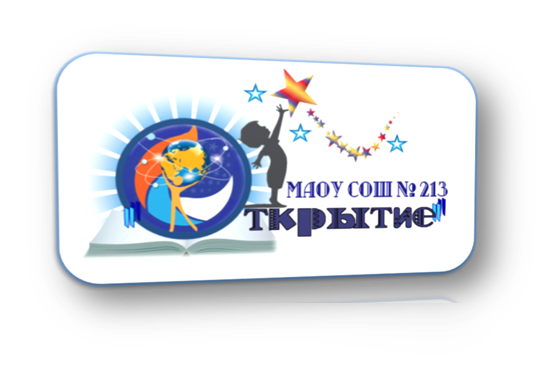 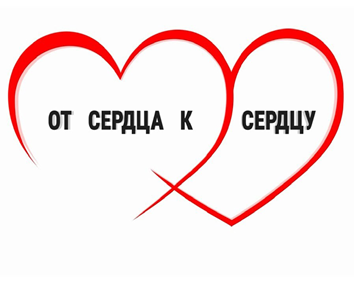 План работы по направлению «Волонтерство»2018-2019 учебный годПриложение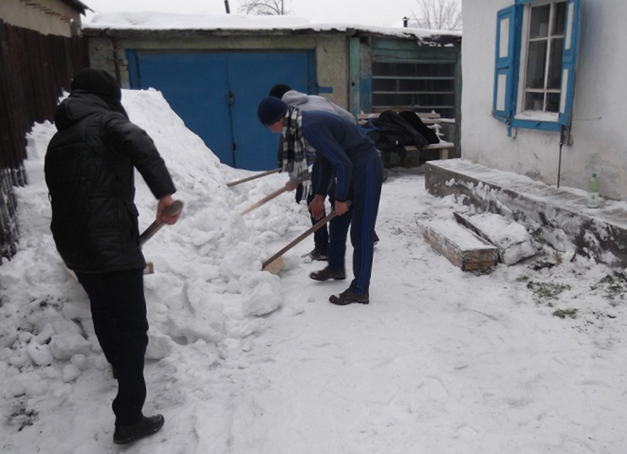 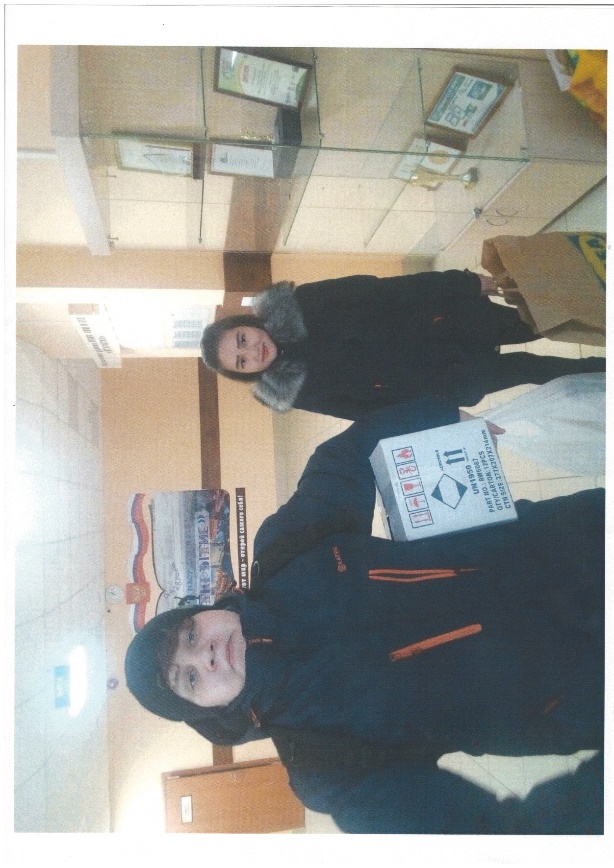 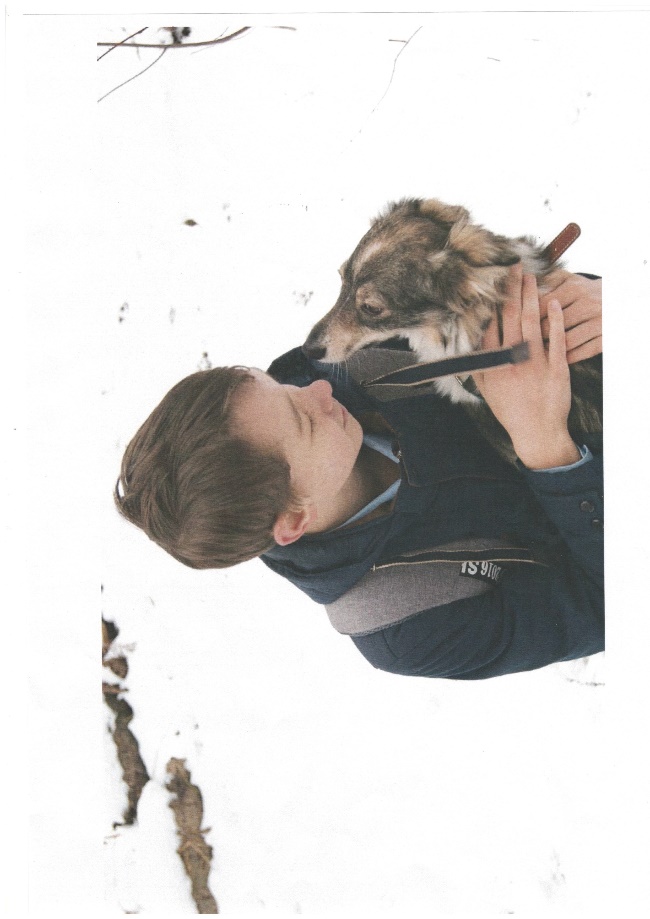 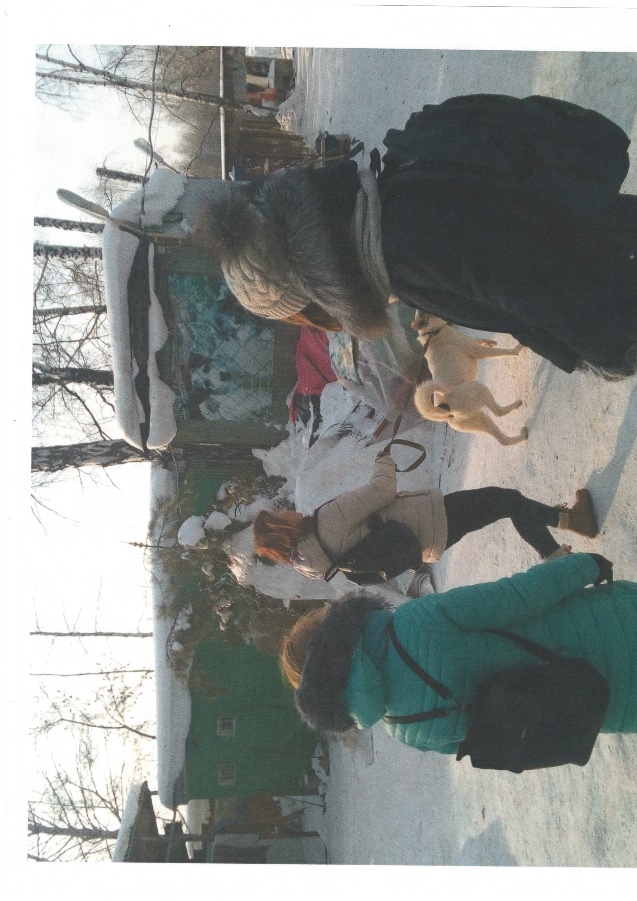 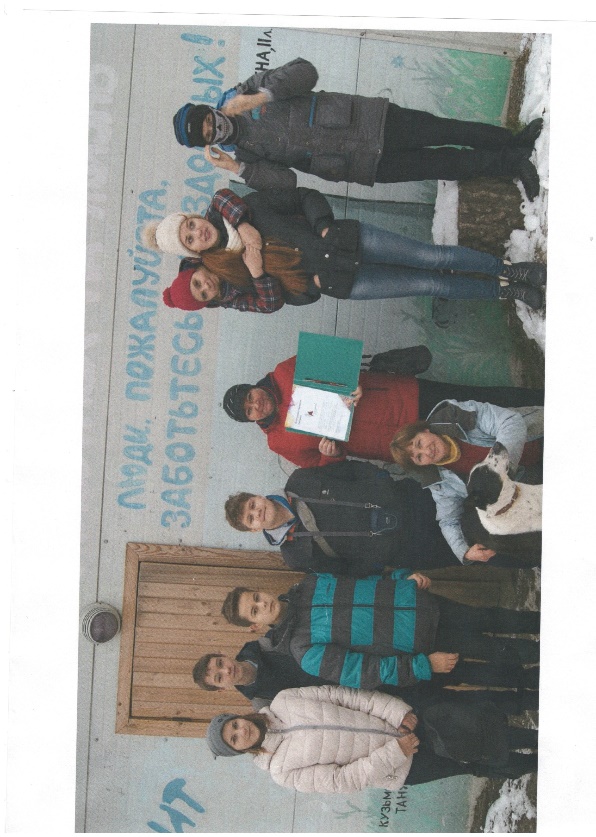 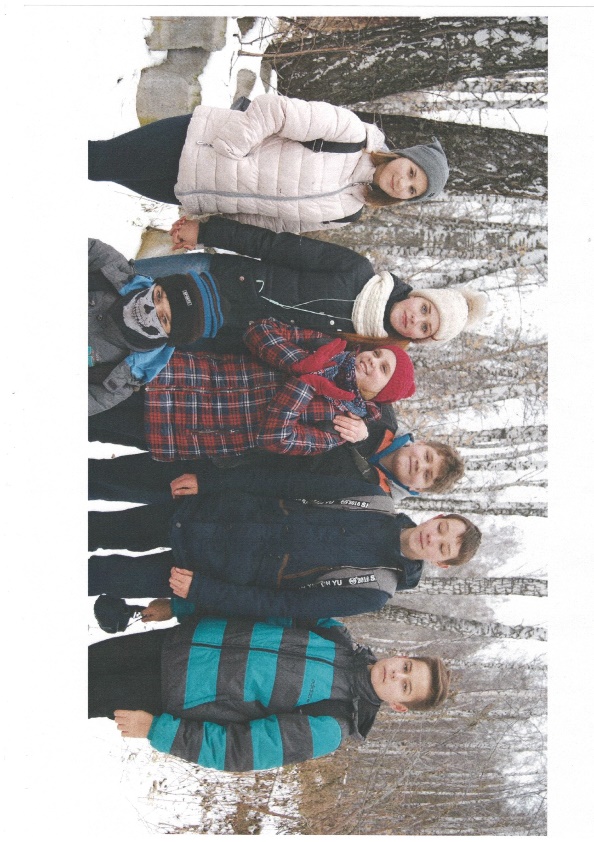 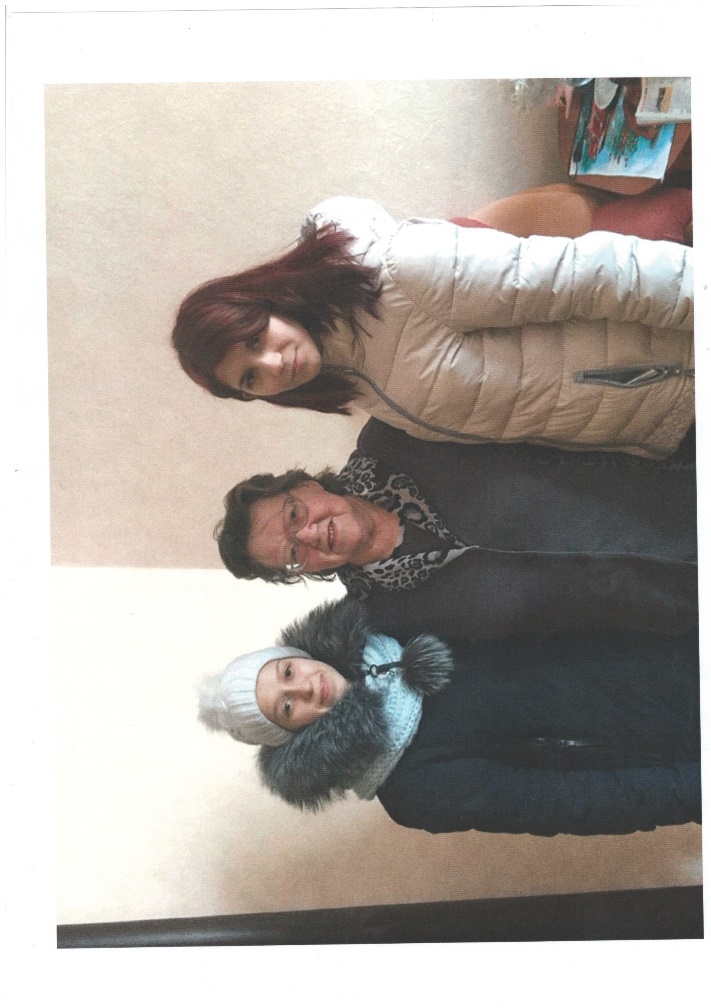 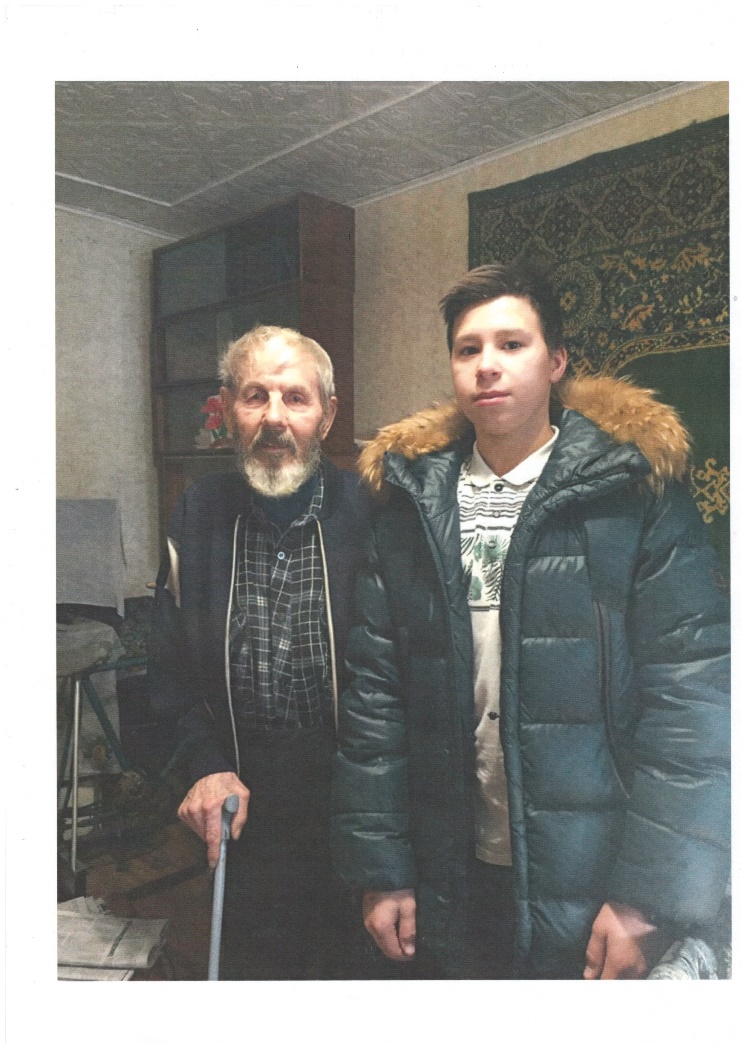 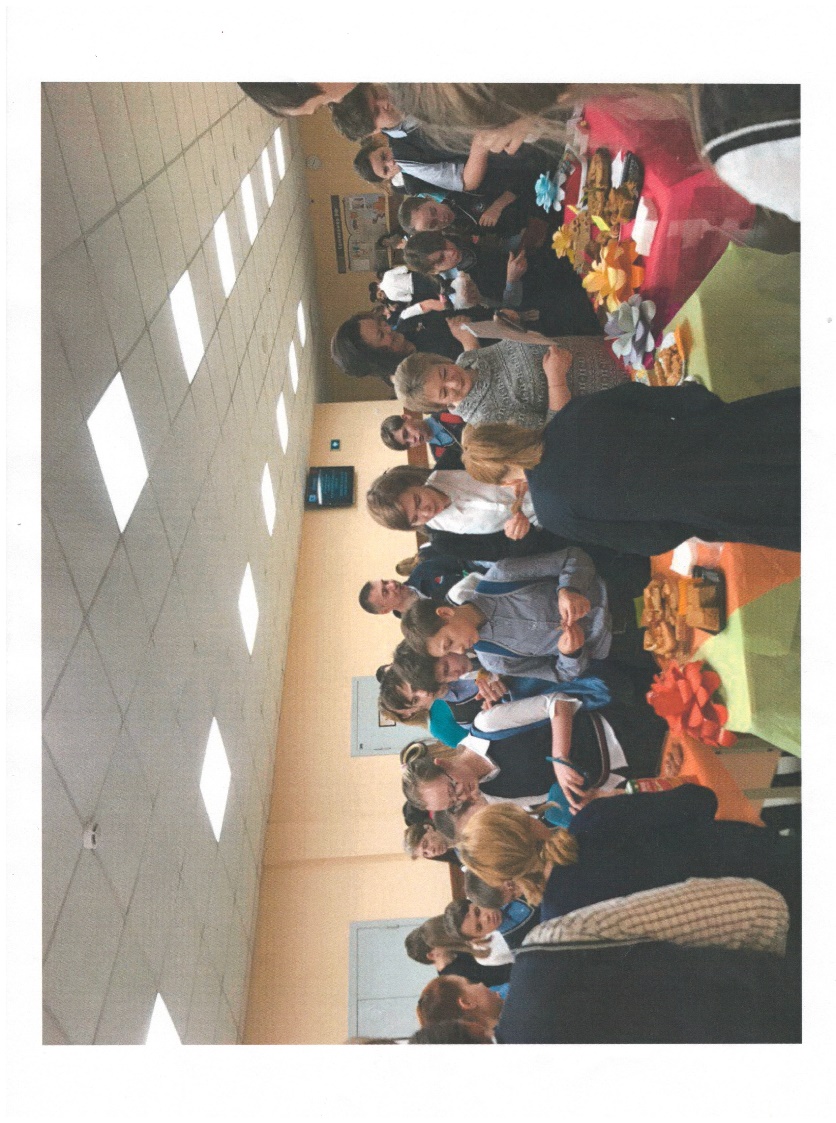 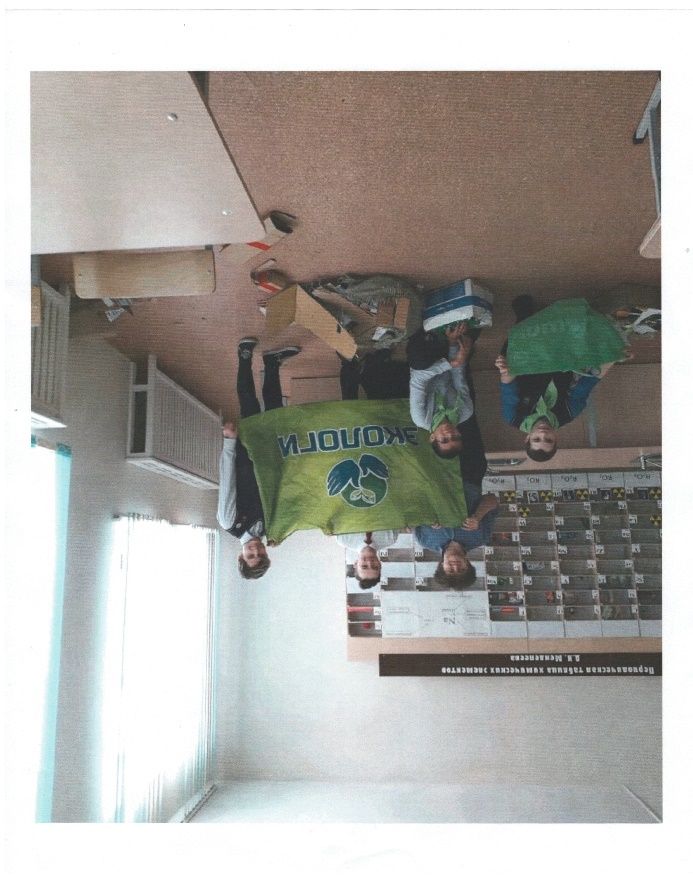 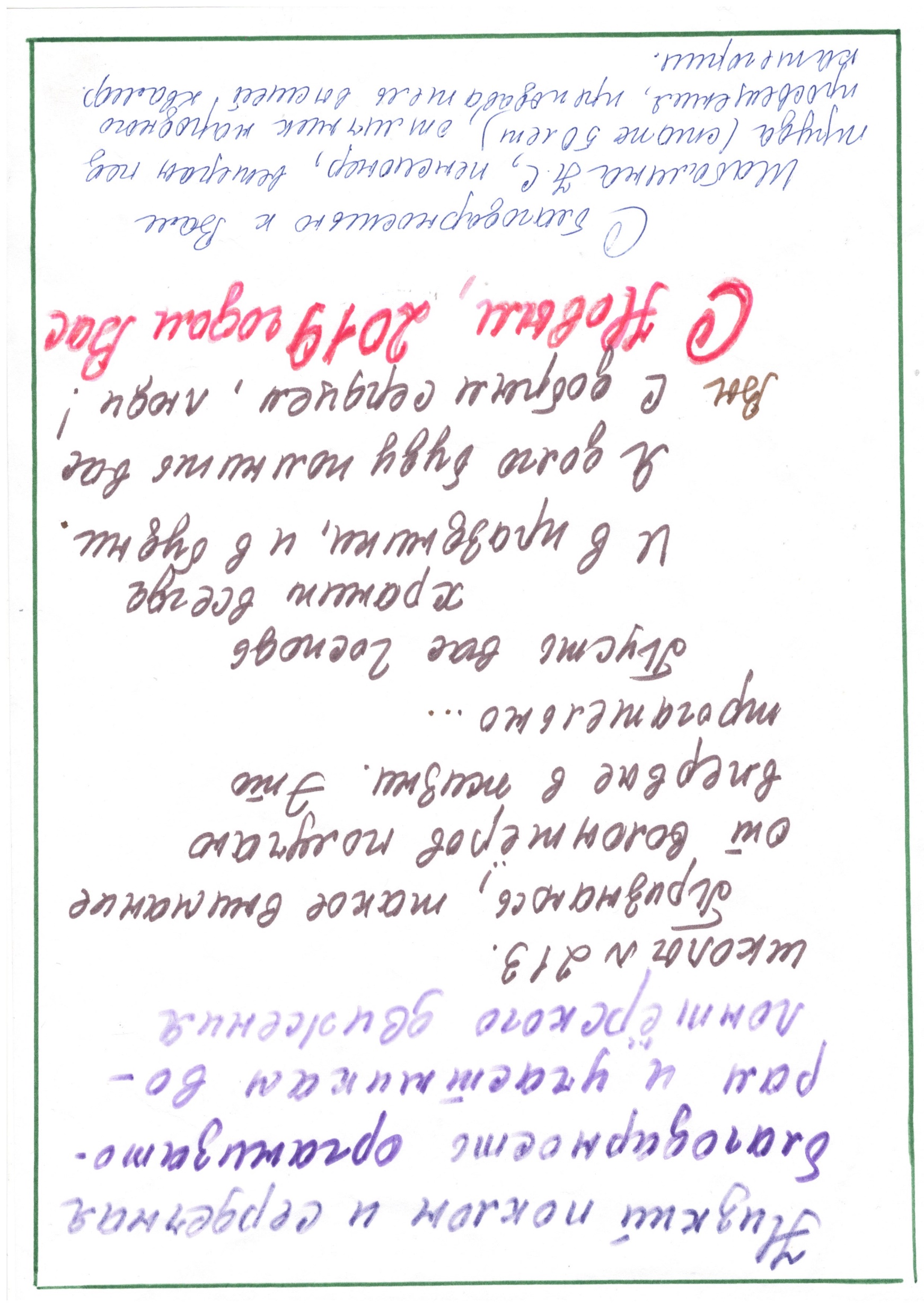 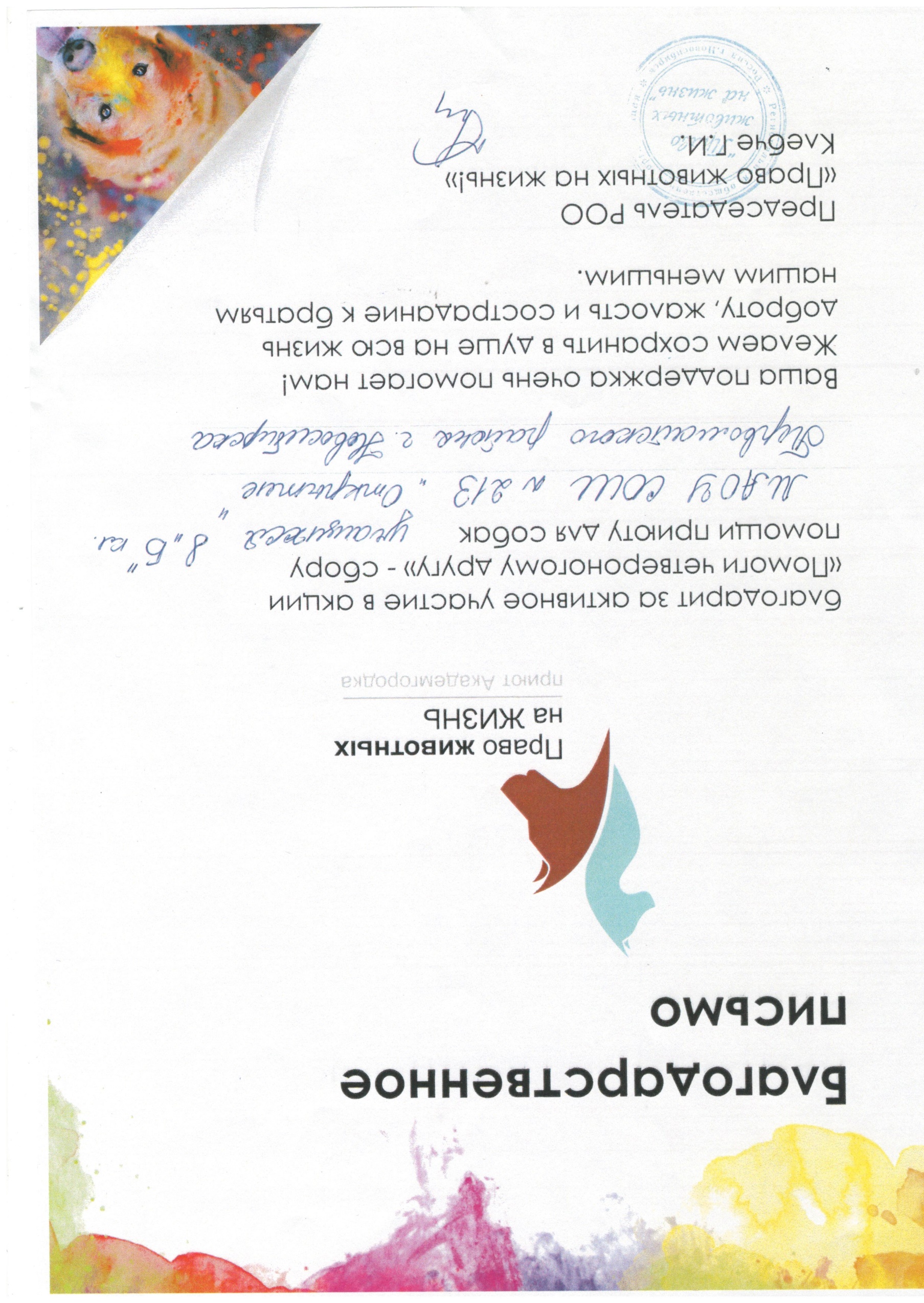 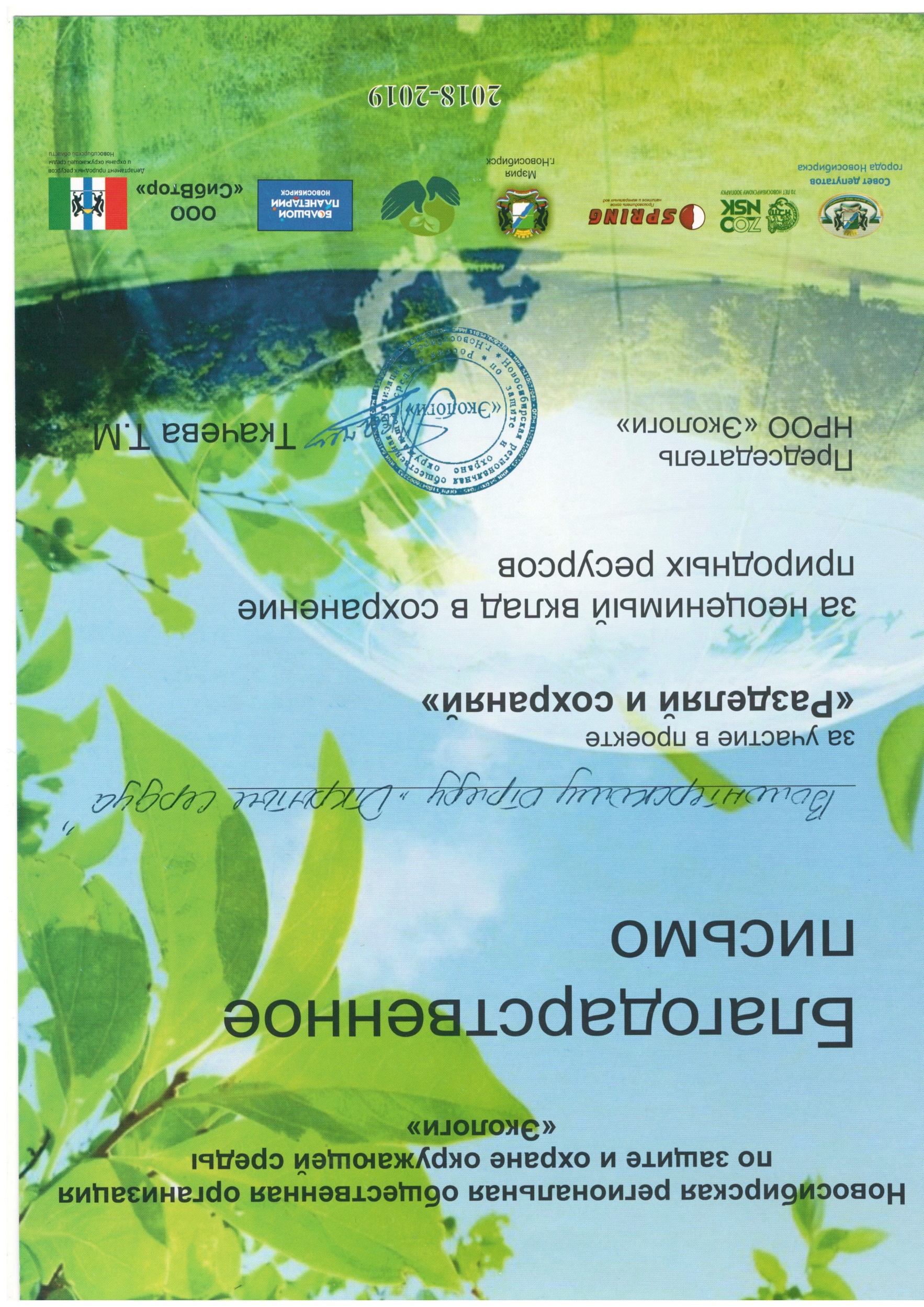 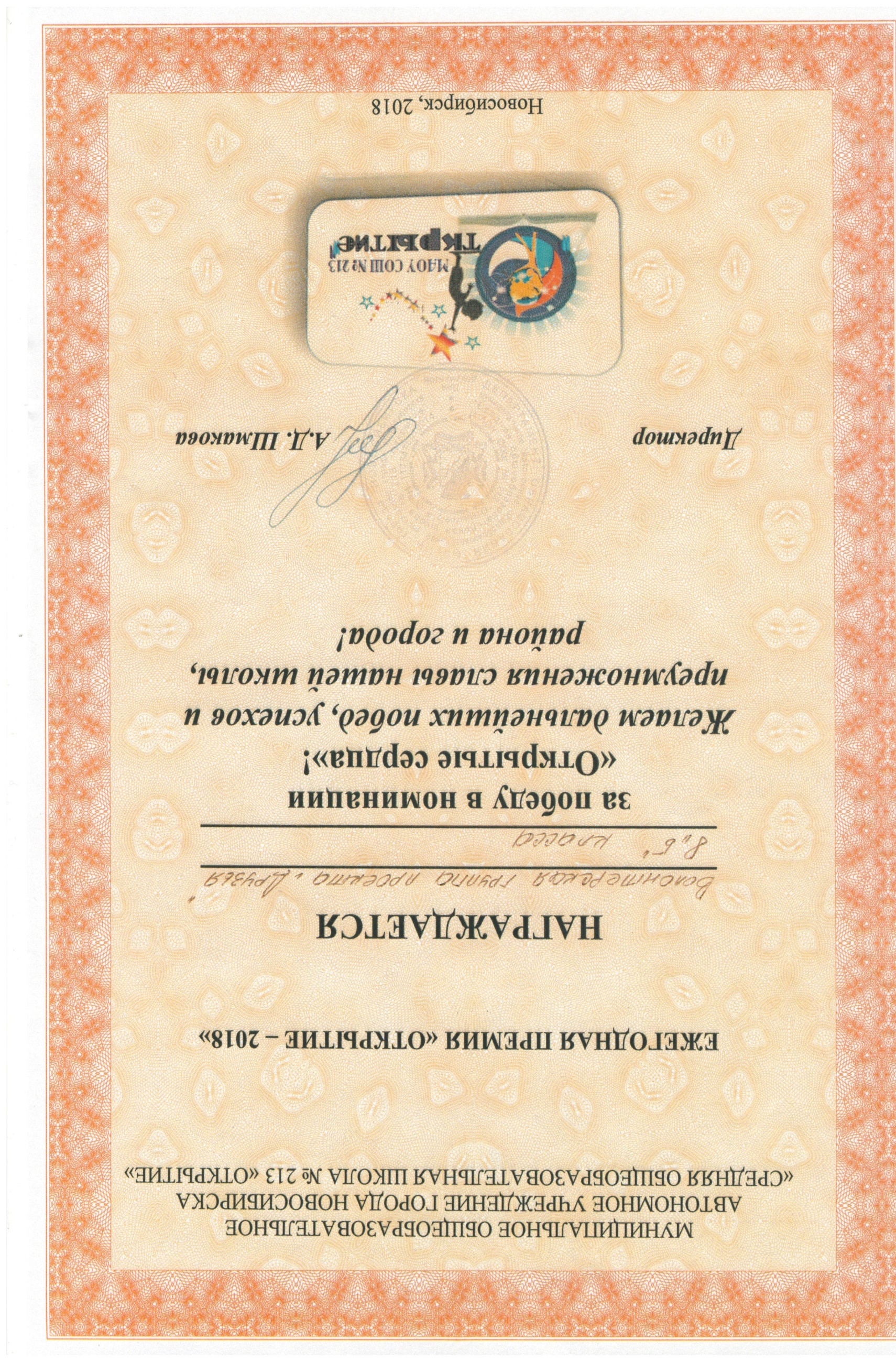 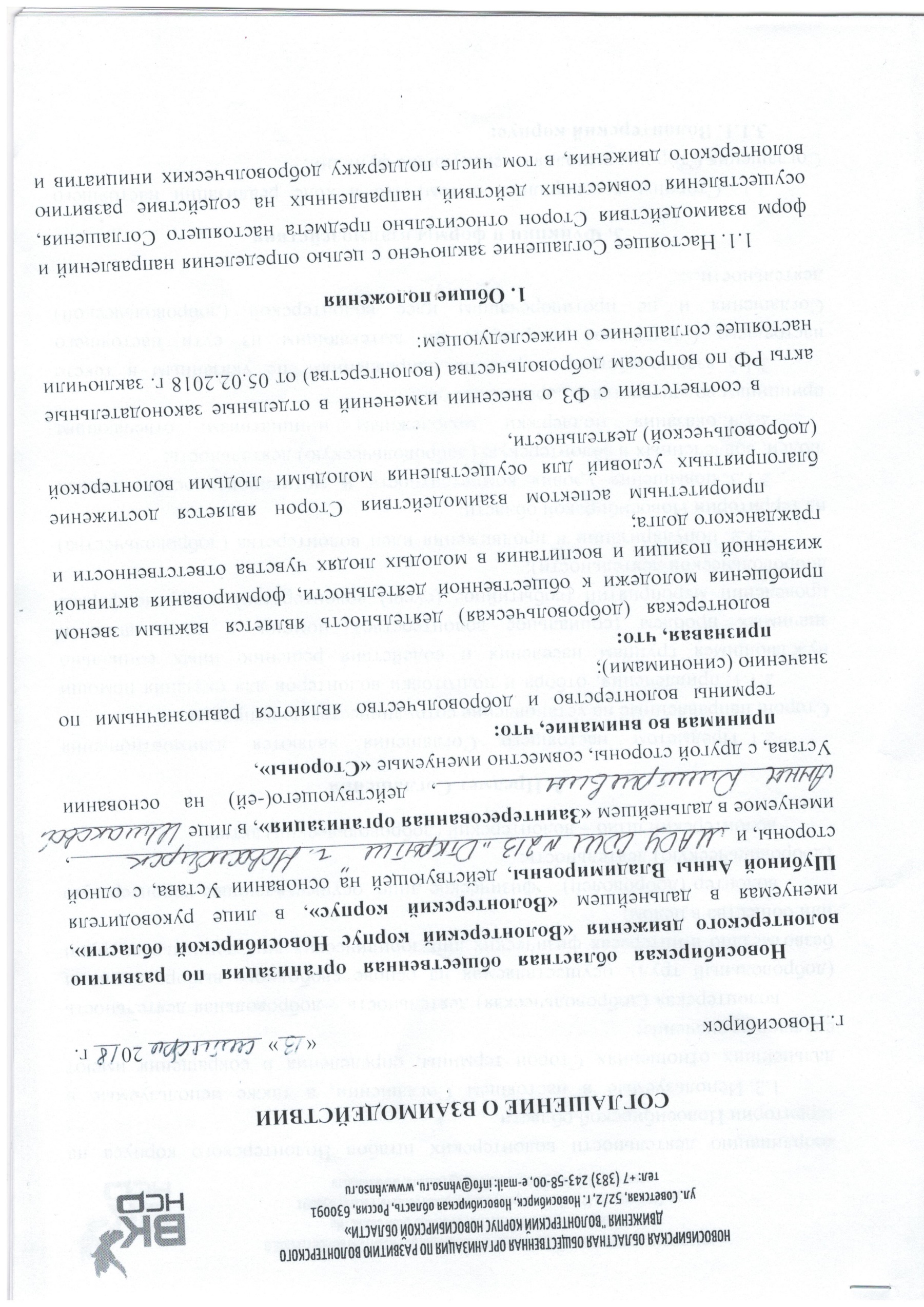 Мероприятия, проекты, программыСрокиОтветственныеРазработка плана работы на годСентябрь Майзик Ольга Викторовна, волонтёрский отрядПрезентация плана на совете самоуправленияСентябрьЛидер РДШ класса Дмитриева М.Сотрудничество с Волонтёрским корпусом НСОВ течение  года.Майзик Ольга Викторовна, волонтёрский отрядРазмещение информации на сайте МАОУ СОШ № 213 «Открытие»В течение  года.Безукладникова И.В.
Майзик  О.В.«Разделяй и сохраняй» экологическая акция.В течение  года.Майзик Ольга Викторовна, волонтёрский отрядПоездка в приют для животных.В течение  года.Майзик Ольга Викторовна, волонтёрский отрядАкция ко дню пожилого человека «Мы дарим Вам тепло своих сердец» Октябрь Майзик Ольга Викторовна, волонтёрский отрядЕдиный классный час «Волонтер- звучит гордо»Октябрь Классные руководителиБлаготворительная ярмарка «Помоги братьям нашим меньшим»Октябрь  Майзик Ольга Викторовна, волонтёрский отрядОрганизация и проведение экологического субботникаОктябрь Майзик Ольга Викторовна, волонтёрский отрядПоздравление ветерана с днём учителя.Октябрь Майзик Ольга Викторовна, волонтёрский отрядАкция «Протянем руку помощи» (помощь детям из многодетных и малообеспеченных семей»Ноябрь Майзик Ольга Викторовна, волонтёрский отрядАкция «Читаем книжки дошколятам»Ноябрь –май Майзик Ольга Викторовна, волонтёрский отрядПросмотр  исторического фильма Ноябрь Майзик Ольга Викторовна, волонтёрский отрядАкция «Снежный десант» волонтерская помощь пожилым людям и инвалидам по уборке снегаДекабрь -мартМайзик Ольга Викторовна, волонтёрский отрядАкция «Стоп ВИЧ, СПИД»Декабрь Майзик Ольга Викторовна, волонтёрский отрядАкция «Рождественская корзина добра» сбор игрушек для ребят из детского домаДекабрь Майзик Ольга Викторовна, волонтёрский отряд Акция «Помощь животным» сбор средств для приютаЯнварь Майзик Ольга Викторовна, волонтёрский отрядПросмотр  фильма на тему «Милосердие спасёт мир».Февраль Майзик Ольга Викторовна, волонтёрский отрядАкция «Мы за здоровый образ жизни»МартМайзик Ольга Викторовна, волонтёрский отрядОрганизация и проведение экологического субботникаАпрель Майзик Ольга Викторовна, волонтёрский отрядИгра для 7-11 классов «Умей сказать нет».Апрель Майзик Ольга Викторовна, волонтёрский отрядКонкурс плакатов « Я выбираю жизнь»Апрель Майзик Ольга Викторовна, волонтёрский отрядАкция «Ради жизни на Земле-Помним, Гордимся» Поздравительные письма ветеранам и труженикам тылаМай 1-11 классы, классные руководители